Neue Führung beim Giro delle DolomitiBozen, 18. November 2020 – Erstmals in seiner über 40-jährigen Geschichte steht der Dolomiten Radrundfahrt eine Präsidentin vor. Die Boznerin Bettina Ravanelli wurde vor kurzem einstimmig zur Vorstandsvorsitzenden des renommierten Südtiroler Rad-Events gewählt, das vom 25. bis zum 31. Juli 2021 zum 44. Mal stattfinden wird. Vor vier Jahren hat Simon Kofler das Ruder beim Giro delle Dolomiti übernommen. Seitdem hat der 51-Jährige viel Energie in die Organisation des beliebten Etappenrennens für Amateure gesteckt. Unter seiner Führung wurde das einwöchige Event, das jedes Jahr im Sommer über 600 Radsportbegeisterte aus allen Teilen der Welt nach Südtirol lockt, noch professioneller und zu einer wichtigen Visitenkarte für die gesamte Region. Nach vier Jahren stellte sich Kofler aus beruflichen Gründen nicht mehr der Wiederwahl und gab das Zepter an Bettina Ravanelli weiter. Die Boznerin ist in der internationalen Rad-Szene sehr bekannt – nicht zuletzt auch als Inhaberin der Agentur „Bike and More – Cycling Adventures“. 	 „Die vergangenen vier Jahre waren eine sehr schöne Zeit und mir hat es enorm viel Spaß gemacht, den Giro delle Dolomiti zusammen mit meinem Team weiterzuentwickeln. Die Dolomiten Radrundfahrt ist ein Event, das man überall auf der Welt kennt. Eine Veranstaltung, die eine extrem große Anziehungskraft auf die vielen Radsport-Amateure ausübt. Die meisten Teilnehmer sind ‚Wiederholungstäter‘ und kommen Jahr für Jahr nach Südtirol. Sie lieben und schätzen unsere einzigartige Landschaft, das phantastische Essen und nicht zuletzt auch unsere Gastfreundschaft. Es freut mich sehr, dass wir mit Bettina Ravanelli einen Profi für diese verantwortungsvolle Arbeit gewinnen konnten. Den Giro delle Dolomiti weiß ich jedenfalls auch weiterhin in den besten Händen“, streut Kofler seiner Nachfolgerin Rosen. Neue Ideen für eine große HerausforderungBettina Ravanelli hat die Arbeit bereits begonnen und sprüht nur so vor Tatendrang – auch wenn sie vor der neuen Herausforderung Respekt hat. „Simon Kofler hat zusammen mit seinem Team in den vergangenen Jahren ausgezeichnete Arbeit geleistet. Außerdem übernehme ich dieses Event in einer nicht gerade einfachen Zeit. Trotzdem habe ich einige Ideen, die ich in den nächsten Wochen und Monaten einbringen möchte, um neue Märkte zu erschließen. Mir schwebt zum Beispiel vor, den Giro delle Dolomiti für die Begleitpersonen der Teilnehmer attraktiver zu machen. Auch neue Partner möchte ich gewinnen. Nicht zuletzt ist es mir ein Anliegen, auch unsere Nachbarregionen wie etwa das Trentino noch stärker mit einzubeziehen. Es liegt viel Arbeit vor uns, auf die ich mich sehr freue“, sagt Ravanelli.    Was den Giro delle Dolomiti 2021 angeht, stehen die Eckdaten bereits fest. Das internationale, auf maximal 600 Radlerinnen und Radler pro Etappe beschränkte Teilnehmerfeld, legt innerhalb einer Woche an die 660 Kilometer mit fast 12.000 Höhenmetern zurück. Im Laufe der spektakulären Radsportwoche im Herzen der phantastischen Bergwelt Südtirols und zum Teil auch des Trentino stehen Teilstücke ins Mendelparadies, auf die Seiser Alm oder in die Brentner Dolomiten an. Aber auch die Umrundung des Sella-Stocks, die Fahrt ins Rosengarten-Gebiet oder das Mannschaftszeitfahren im Unterland werden die Giro-Teilnehmer im Hochsommer 2021 begeistern. Die Teilnahmegebühren für den 44. Giro delle Dolomiti liegen für das Wochenticket für sechs Etappen bei 390 Euro, Tagestickets für einzelne Teilstücke kosten hingegen 80 Euro. Einschreibungen sind auf der offiziellen Webseite www.girodolomiti.com möglich.  44. Giro delle Dolomiti – die Etappen: Etappe 1 - Mendelparadies powered by Marlene (Sonntag, 25. Juli)Länge: 90,8 kmHöhendifferenz: 1659 mZeitgestoppter Abschnitt: 11,7 km/523 hmEtappe 2 - Seiser Alm powered by Seiser Alm (Montag, 26. Juli)Länge: 88,8 kmHöhendifferenz: 1768 mZeitgestoppter Abschnitt: 5,5 km/391 hmGiro Sprint: 1,9 km/162 hmEtappe 3 - Dolomiti del Brenta powered by Sportler (Dienstag, 27. Juli)Länge: 145,4 kmHöhendifferenz: 2521 mZeitgestoppter Abschnitt: 8,3 km/456 hmGiro Sprint: 2,0 km/124 hmEtappe 4 - Sellaronda powered by Q36.5 (Donnerstag, 29. Juli)Länge: 160,3 kmHöhendifferenz: 3303 mZeitgestoppter Abschnitt 1: 5,5 km/236 hmZeitgestoppter Abschnitt 2: 4,4 km/269 hmEtappe 5 - Rosengarten powered by Cofidis (Freitag, 30. Juli)Länge: 89,6 kmHöhendifferenz: 2173 mZeitgestoppter Abschnitt: 13,2 km/625 hmGiro Sprint: 2 km/184 hmEtappe 6 - Team Crono Unterland powered by Alperia (Samstag, 31. Juli)Länge: 85,7 kmHöhendifferenz: 402 mZeitgestoppter Abschnitt: 15,7 km/22 hmGiro Sprint: 2 km/121 hmGesamtkilometer: 660,6 km/11.826 hm Gesamtkilometer Bergzeitfahren: 64,3 km/2522 hm Gesamtkilometer Giro Sprint: 7,9 km/591 hmKontakt und Informationen:Veranstalter: 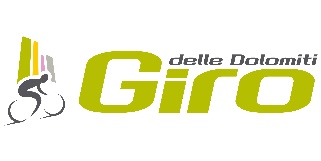 ASD Giro delle Dolomitigirodol@girodolomiti.com (+39) 0471 1701188 www.girodolomiti.comPressebüro: 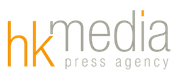 Hannes Kröss@| hannes@hkmedia.bzM| +39 333 7223248W| www.hkmedia.bz